ИНФОРМАЦИЯУважаемые жители д. Малиновый Куст!Дорога через Мост р. Кондурча ЗАКРЫТ, т. к. затоплен мост.Объездная дорога в деревню Малиновый Куст проходит через с. Малая Каменка на пути следования расположены указатели. 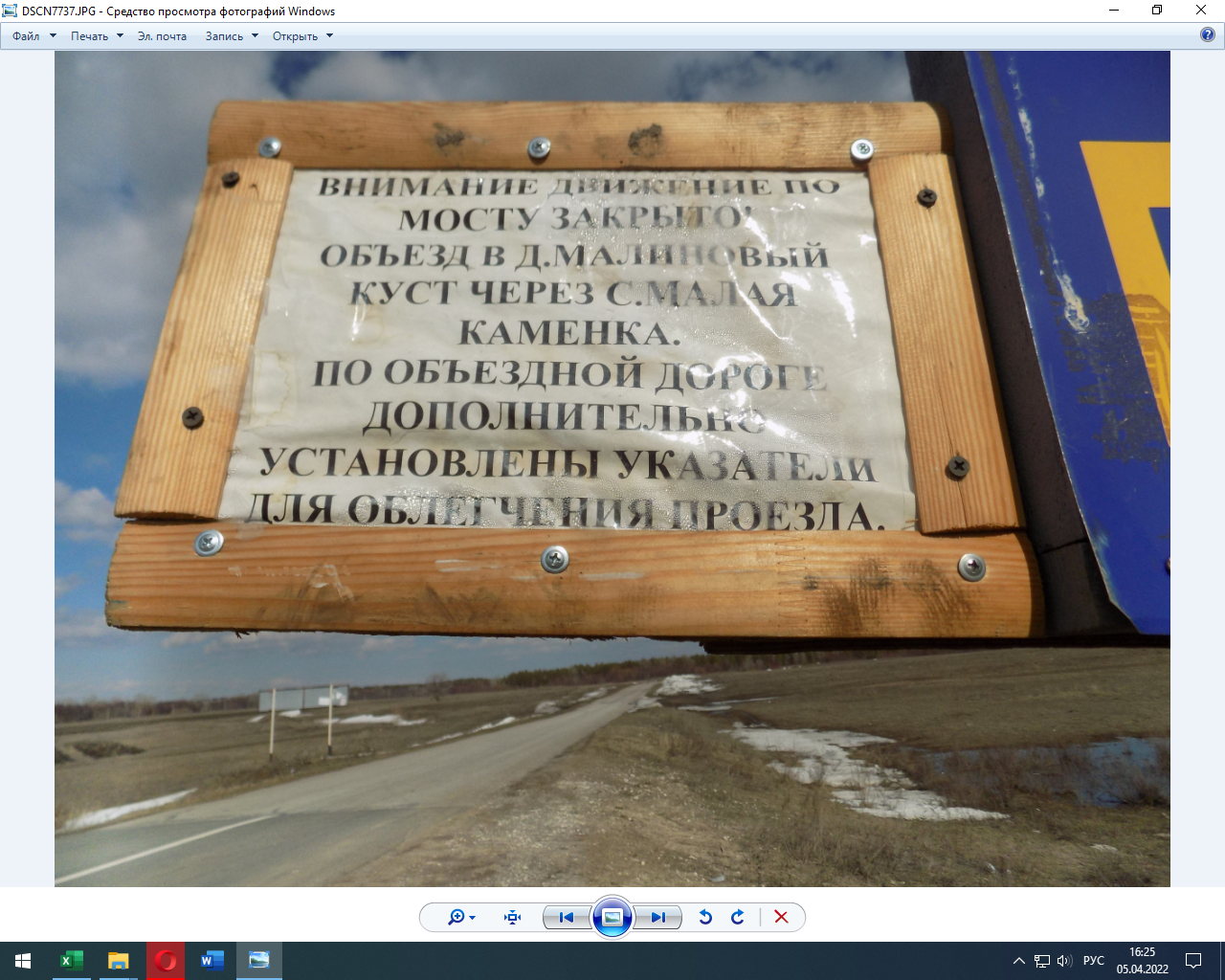 